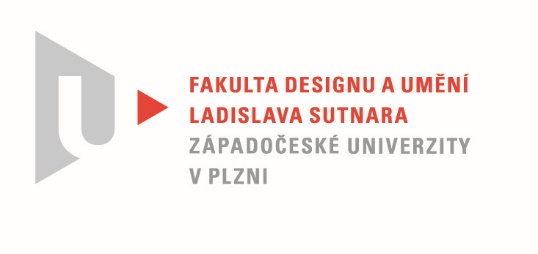 Protokol o hodnoceníkvalifikační práce Název bakalářské práce:  VIDEO - DOKUMENTÁRNÍ VIDEO - DISORDINARYPráci předložil student:  KACHLÍK JáchymStudijní obor a specializace:  Multimediální design, specializace MultimédiaHodnocení vedoucího práce Práci hodnotil: MgA. Jan Morávek  Cíl práce  Cíl práce byl naplněn. Bylo vytvořeno, co bylo slíbeno a kvalita výstupu odpovídá obvyklým požadavkům kladeným na bakalářskou práci oboru multimédia.Stručný komentář hodnotiteleBakalářská práce je postavena jako filmové zpracování pocitu z vlastního boje s ADHD. Předávání interních pocitů tímto způsobem je nelehkým úkolem, jak sám autor popisuje:„Jedná se samozřejmě o těžko uchopitelnou představu, jelikož je to stále dojem velmi individuální. “ Jáchym ve své práci bezezbytku zúročil své zkušenosti s kamerou a postprodukcí videa.  Profesionální zpracování obrazové stopy k dosažení pocitu poruchy pozornosti bohužel vhodně nedoplňuje zvuková stopa. Dobře zvolená verze zvuku – tzv. voice over bohužel nenaplnila svůj účel. Původní text nesl pocit chaosu a mohl vizuální stopu doplnit. V současné verzi, která vznikla v časovém tlaku, však interpretace posouvá myšlenku spíše k vyprávění a celé dílo tak zklidňuje. Základní myšlenka poruchy pozornosti pomocí symbolů se tak přenáší více k dokumentu a celek se tak stává popisnějším. Způsob zpracování a koncepce díla jsou aktuálním trendem v oboru, čímž se dílo po menších úpravách může bez problémů zařadit do současné intermediální tvorby.Vyjádření o plagiátorstvíPráce není plagiát.4. Navrhovaná známka a případný komentářJáchym patří do mezioborových cestovatelů. Jeho citlivá povaha mu velí hledat pro sebe vhodný biotop. Bakalářská práce navazuje na předchozí díla nejen svým vizuálním zpracováním, ale stejně tak svou základní podstatou v podobě pozorování charakterových a psychických vlastností člověka. Většinu svých prací si Jáchym svázal s vlastní osobností a s prostředím, ve kterém se pohybuje. Pro magisterské studium se rozhodl jít vstříc další změně oboru, a tentokrát více užitnému, což by do jeho tvorby mohlo vnést větší řád. Nemyslím si však, že je to konec zkoušení nového, ale spíše další krok na cestě k Jáchymově autorské tvorbě. I přes některé výše zmíněné nedostatky je bakalářská práce na vysoké úrovni a práci hodnotím výborně. Datum: 16. 8. 2021					                   MgA. Jan Morávek  